Milé děti, přijďte se k nám podívat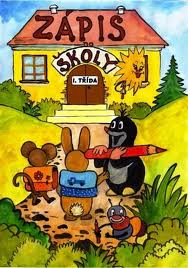                                              na               Nultou školičku              dne 16. května 2017               od 13.00  do 14.00                 budova Scolarestu.         Přineste si: přezůvky, penál                Těšíme se na Vás.